              690091, г. Приморский край,г.Владивосток, , ул. Набережная д.10 оф.244, тел. 8(423)201-26-59;                              8(924) 731-26-59;Email:profcenter1@ya.ru;  сайт:профспеццентр.рф  П Р И К А З                                                                             г.Владивосток«        » ________________  20____ года                                        №  __________О зачислении слушателейдля обучения по дополнительнойпрофессиональной образовательнойпрограмме повышения квалификации                В соответствии с заключенными договорами об оказании образовательных услуг по программам дополнительного профессионального образования          приказываю:        Зачислить в ООО НПО «Профспеццентр»  для  обучения по дополнительной профессиональной образовательной программе повышения квалификации _________________________________________________________________с «___» ___________ 20___ г. по « ____»______________20____ г.  по очной (очно-заочной) ,дистанционной форме обучения, со сроком освоения _____ часов  и выдачей лицам, освоившим образовательную программу и успешно прошедшим итоговую аттестацию,  удостоверения о (проверке знаний требований охраны труда, повышении квалификации),: Ген.директор  ООО «НПО « Профспеццентр»                                                              Быкова А. В.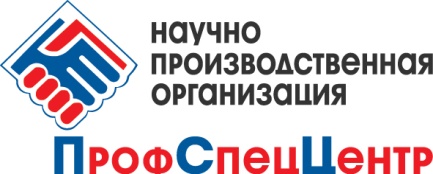 	Образовательный          Учебный центр№п/п         Ф.И.О                  Основание1Заявление, договор, документы об образовании2.3.